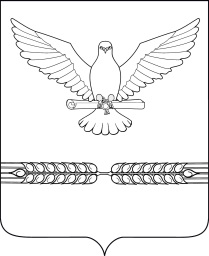 СОВЕТСТАРОЛЕУШКОВСКОГО СЕЛЬСКОГО ПОСЕЛЕНИЯ ПАВЛОВСКОГО РАЙОНАР Е Ш Е Н И Еот  05.05.2017                                                            №44/149ст-ца СтаролеушковскогоО внесении изменений в решение Совета Старолеушковского сельского поселения Павловского района от 23 декабря 2016 года №34/115 «О бюджете Старолеушковского сельского поселения Павловского района на 2017 годВнести в решение Совета Старолеушковского сельского поселения Павловского района от 23 декабря 2016 года №34/115 «О бюджете Старолеушковского сельского поселения Павловского района на 2017 год» следующие изменения и дополнения: 1. Изложить пункт 1 статьи 1 в следующей редакции: «Утвердить бюджет Старолеушковского сельского поселения Павловского района  на 2017 год по доходам в сумме 26002,8 тысяч рублей и по расходам 27440,3 тысяч рублей.2. Установить превышение расходов над доходами бюджета Старолеушковского сельского поселения Павловского района в сумме 1437,5 тысяч рублей.3. Утвердить источники внутреннего финансирования дефицита бюджета Старолеушковского сельского поселения Павловского района на 2017 год в размере  1437,5  тысяч рублей.4. Изложить в новой редакции приложения 1,3,5,6,7,9 решения Совета Старолеушковского сельского поселения Павловского района от 23 декабря 2016 года №34/115  «О бюджете Старолеушковского сельского поселения Павловского района на 2017 год» (приложения №1,2,3,4,5,6).5. Поручить администрации Старолеушковского сельского поселения Павловского района опубликовать (разместить) настоящее решение на официальном сайте Старолеушковского сельского поселения Павловского района (www.старолеушковское.рф) и обнародовать на территории Старолеушковского сельского поселения Павловского района.6. Контроль за выполнением настоящего решения возложить на постоянную комиссию Совета Старолеушковского сельского поселения Павловского района по финансам, бюджету, банкам, налогам и инвестиционной политике (Рыженков).7.  Решение ступает в силу со дня его официального обнародования.Глава Старолеушковского сельскогопоселения Павловского района		                                  	Р.Ю.ЛюбченкоПРИЛОЖЕНИЕ № 1к решению СоветаСтаролеушковского сельскогопоселения Павловского районаот 05.05.2017г. №44/149ПРИЛОЖЕНИЕ  № 1к решению СоветаСтаролеушковского сельскогопоселения Павловского районаот 23.12.2016г.  № 34/115Перечень и коды главных администраторов доходов и источниковфинансирования дефицита бюджета Старолеушковского сельского поселения  – органов местного самоуправления Старолеушковского сельского поселения   на 2017 годГлава Старолеушковского сельскогопоселения Павловского района                                                  Р.Ю.ЛюбченкоПРИЛОЖЕНИЕ № 2к решению СоветаСтаролеушковского сельскогопоселения Павловского районаот 05.05.2017г. №44/149ПРИЛОЖЕНИЕ № 3к решению СоветаСтаролеушковского сельского поселенияПавловского районаот 23.12.2016г.  № 34/115Объем поступлений доходов в бюджет Старолеушковского сельского поселения  Павловский район по кодам видов (подвидов) доходов   бюджета  на 2017 год (тыс. рублей)*По видам и подвидам доходов, входящим в соответствующий группировочный код бюджетной классификации, зачисляемым в бюджет Старолеушковского сельского поселения Павловского района в соответствии с законодательством Российской Федерации.Глава Старолеушковского cельского поселения Павловского района                                                          Р.Ю.ЛюбченкоГлава Старолеушковского сельскогопоселения Павловского района                                                          Р.Ю.ЛюбченкоГлава Старолеушковского сельскогопоселения Павловского района                                                         Р.Ю.ЛюбченкоИсточники внутреннего финансирования дефицитабюджета Старолеушковского сельского поселения Павловского района на 2017 год       (тысяч рублей)Глава Старолеушковского сельскогопоселения Павловского района                                                          Р.Ю.ЛюбченкоПеречень ведомственных  целевых программ, предусмотренных к финансированию из бюджета Старолеушковского сельского поселения Павловского района в 2017 году                                 (тыс.руб)Глава Старолеушковского сельскогопоселения Павловского района 	                                                         Р.Ю.ЛюбченкоКод бюджетной классификации Российской ФедерацииКод бюджетной классификации Российской ФедерацииНаименование администратора доходов и источников финансирования дефицита бюджета Старолеушковского сельского поселения Павловского района администратора доходов и источников финансированиядефицита бюджетаСтаролеушковского сельского поселениядоходов и источников финансирования дефицита бюджета Старолеушковского сельского поселенияНаименование администратора доходов и источников финансирования дефицита бюджета Старолеушковского сельского поселения Павловского района 123992Администрация Старолеушковского сельского поселения Павловского района9921 08 04 020 01 0000 110Государственная пошлина за совершение нотариальных действий должностными лицами органов местного самоуправления, уполномоченными в соответствии с законодательными актами РФ на совершение нотариальных действий.9921 08 04 020 01 4000 110Государственная пошлина за совершение нотариальных действий должностными лицами органов местного самоуправления, уполномоченными в соответствии с законодательными актами РФ на совершение нотариальных действий. 9921 11 05 035 10  0000 120Доходы от сдачи в аренду имущества, находящегося в оперативном управлении органов управления поселений и созданных ими учреждений (за исключением имущества муниципальных автономных учреждений)992113 02 995 10 0000 130Прочие доходы от компенсации  затрат бюджетов поселений 992114 06 025 10 0000 430Доходы от продажи земельных участков находящихся в собственности сельского поселения (за исключением земельных участков муниципальных бюджетных и автономных учреждений)9921 16 18 050 10 0000 140Денежные взыскания (штрафы) нарушение бюджетного законодательства (в части бюджетов сельских поселений)9921 16 32 000 10 0000 140Денежные взыскания, налагаемые в возмещение ущерба, причиненного в результате незаконного или нецелевого использования бюджетных средств (в части бюджета поселения)9921 16 90 050 10 0000 140Прочие поступления от денежных взысканий (штрафов) и иных сумм в возмещение ущерба, зачисляемые в бюджеты поселений9921 17 01 050 10 0000 180Невыясненные поступления, зачисляемые в бюджеты поселений9921 17 05 050 10 0000 180Прочие неналоговые доходы бюджетов поселений 9920 10 50 201 10 0000 510Увеличение прочих остатков денежных средств бюджета сельских поселений9920 10 50 201 10 0000 610Уменьшение прочих остатков денежных средств бюджетов сельских поселений 9922 02 15 001 10 0000 151Дотации бюджетам поселений на выравнивание бюджетной обеспеченности992202 15 002 10 0000 151Дотация бюджетам поселений на поддержку мер по обеспечению сбалансированности бюджетов 9922 02 29 999 10 0000 151Прочие субсидии бюджетам поселений992 2 02 35 118 10 0000 151Субвенции бюджетам поселений на осуществление первичного воинского учета на территории, где отсутствуют военные комиссариаты992202 39999 10 0000 151Прочие субвенции бюджетам сельских поселений992 2 02 30 024 10 0000 151Субвенции бюджетам поселений на выполнение передаваемых полномочий субъектов Российской Федерации9922 02 45 144 10 0000 151Межбюджетные трансферты, передаваемые бюджетам  сельских поселений на комплектование книжных фондов библиотек муниципальных образований.9922 02 04 999 10 0000 151Прочие межбюджетные трансферты, передаваемые бюджетам поселения.992207 05 010 10 0000 180Безвозмездные от физических и юридических лиц на финансовое обеспечение  дорожной деятельности, в том числе  добровольных пожертвований, в отношении автомобильных дорог общего пользования местного  поселения 992207 05 020 10 0000 180 Поступление от денежных пожертвований, предоставляемых физическими лицами получателям средств бюджетов  поселений 992207 05 030 10 0000 180Прочие безвозмездные поступления  в бюджеты поселений9922 08 05 000 10 0000 180Перечисления из бюджетов сельских поселений (в бюджеты поселений) для осуществления возврата (зачета) излишне уплаченных или излишне взысканных сумм налогов, сборов и иных платежей, а также сумм процентов за несовременное осуществление такого возврата и процентов, начисленных на излишне взысканные суммы9922 18 60 010 10 0000 151Доходы бюджетов сельских поселений от возврата остатков субсидий, субвенций и иных межбюджетных трансфертов, имеющих целевое назначение, прошлых лет из бюджетов муниципальных районов9922 19 60010 10 0000 151Возврат остатков субсидий, субвенций и иных межбюджетных трансфертов, имеющих целевое назначение, прошлых лет из бюджетов сельских поселенийКодНаименование доходаСуммаКодНаименование доходаСумма1 00 00000 00 0000 000Доходы21640,91 01 02000 01 0000 110Налог на доходы физических лиц*5250,0103 02230  01 0000 110103 02240  01 0000 110103 02250  01 0000 110103 02260  01 0000 110Доходы от уплаты акцизов на дизельное топливо, подлежащее распределению между бюджетами субъектов Российской Федерации и местными бюджетами с учетом установленных дифференцированных нормативов отчислений в местные бюджеты;Доходы от уплаты акцизов на моторные масла для дизельных и (или) карбюраторных (инверторных) двигателей, подлежащие распределению между бюджетами субъектов Российской Федерации и местными бюджетами с учетом установленных дифференцированных нормативов отчислений в местный бюджет;Доходы от уплаты акцизов на автомобильный бензин, производимый на территории Российской Федерации, подлежащие распределению между  бюджетами субъектов Российской Федерации и местными бюджетами с учетом установленных дифференцированных нормативов отчислений в местные бюджеты;Доходы от уплаты акцизов на прямогонный бензин, производимый на территории Российской Федерации, подлежащие распределению между бюджетами субъектов Российской Федерации и местными бюджетами с учетом установленных дифференцированных нормативов отчислений вместный бюджеты*4 431,81 05 03000 01 0000 110Единый сельскохозяйственный налог*500,01 06 01030 10 0000 110Налог на имущество физических лиц, взимаемый по ставкам, применяемым к объектам налогообложения, расположенных в границах поселений*1 200,01 06 06033 10 0000 1101 06 06043 10 0000 110Земельный налог, взимаемый по ставкам, установленным Налоговым кодексом Российской Федерации и применяемым к объектам налогообложения, расположенным в границах поселений*8 900,01 08 04020 01 0000 110Государственная пошлина за совершение нотариальных действий должностными лицами органов местного самоуправления, уполномоченными в соответствии с законодательными актами РФ на совершение нотариальных действий*105,11 16 32 000 10 0000 140Денежные взыскания, налагаемые в возмещение ущерба, причиненного в результате незаконного или нецелевого использования бюджетных средств (в части бюджета поселения)1254,02 00 00000 00 0000 000БЕЗВОЗМЕЗДНЫЕ ПОСТУПЛЕНИЯ4 361,92 02 00000 00 0000 000Безвозмездные поступления от других бюджетов бюджетной системы Российской Федерации4 361,9 2 02 01000 00 0000 151Дотации бюджетам субъектов Российской Федерации и муниципальных образований460,32 02 03000 00 0000 151Субвенции бюджетам субъектов Российской Федерации и муниципальных образований189,8202 02999 10 0000 151Прочие субсидии бюджетам сельских поселений 3 711,8Всего доходов26002,8ПРИЛОЖЕНИЕ №3к решению СоветаСтаролеушковского сельского поселения Павловского районаот 05.05.2017г. №44/149ПРИЛОЖЕНИЕ № 5к решению СоветаСтаролеушковского сельского поселения Павловского районаот 23.12.2016г. №35/115ПРИЛОЖЕНИЕ № 5к решению СоветаСтаролеушковского сельского поселения Павловского районаот 23.12.2016г. №35/115ПРИЛОЖЕНИЕ № 5к решению СоветаСтаролеушковского сельского поселения Павловского районаот 23.12.2016г. №35/115ПРИЛОЖЕНИЕ № 5к решению СоветаСтаролеушковского сельского поселения Павловского районаот 23.12.2016г. №35/115ПРИЛОЖЕНИЕ № 5к решению СоветаСтаролеушковского сельского поселения Павловского районаот 23.12.2016г. №35/115ПРИЛОЖЕНИЕ № 5к решению СоветаСтаролеушковского сельского поселения Павловского районаот 23.12.2016г. №35/115ПРИЛОЖЕНИЕ № 5к решению СоветаСтаролеушковского сельского поселения Павловского районаот 23.12.2016г. №35/115ПРИЛОЖЕНИЕ № 5к решению СоветаСтаролеушковского сельского поселения Павловского районаот 23.12.2016г. №35/115ПРИЛОЖЕНИЕ № 5к решению СоветаСтаролеушковского сельского поселения Павловского районаот 23.12.2016г. №35/115ПРИЛОЖЕНИЕ № 5к решению СоветаСтаролеушковского сельского поселения Павловского районаот 23.12.2016г. №35/115ПРИЛОЖЕНИЕ № 5к решению СоветаСтаролеушковского сельского поселения Павловского районаот 23.12.2016г. №35/115ПРИЛОЖЕНИЕ № 5к решению СоветаСтаролеушковского сельского поселения Павловского районаот 23.12.2016г. №35/115ПРИЛОЖЕНИЕ № 5к решению СоветаСтаролеушковского сельского поселения Павловского районаот 23.12.2016г. №35/115ПРИЛОЖЕНИЕ № 5к решению СоветаСтаролеушковского сельского поселения Павловского районаот 23.12.2016г. №35/115ПРИЛОЖЕНИЕ № 5к решению СоветаСтаролеушковского сельского поселения Павловского районаот 23.12.2016г. №35/115ПРИЛОЖЕНИЕ № 5к решению СоветаСтаролеушковского сельского поселения Павловского районаот 23.12.2016г. №35/115ПРИЛОЖЕНИЕ № 5к решению СоветаСтаролеушковского сельского поселения Павловского районаот 23.12.2016г. №35/115ПРИЛОЖЕНИЕ № 5к решению СоветаСтаролеушковского сельского поселения Павловского районаот 23.12.2016г. №35/115ПРИЛОЖЕНИЕ № 5к решению СоветаСтаролеушковского сельского поселения Павловского районаот 23.12.2016г. №35/115ПРИЛОЖЕНИЕ № 5к решению СоветаСтаролеушковского сельского поселения Павловского районаот 23.12.2016г. №35/115ПРИЛОЖЕНИЕ № 5к решению СоветаСтаролеушковского сельского поселения Павловского районаот 23.12.2016г. №35/115ПРИЛОЖЕНИЕ № 5к решению СоветаСтаролеушковского сельского поселения Павловского районаот 23.12.2016г. №35/115ПРИЛОЖЕНИЕ № 5к решению СоветаСтаролеушковского сельского поселения Павловского районаот 23.12.2016г. №35/115ПРИЛОЖЕНИЕ № 5к решению СоветаСтаролеушковского сельского поселения Павловского районаот 23.12.2016г. №35/115ПРИЛОЖЕНИЕ № 5к решению СоветаСтаролеушковского сельского поселения Павловского районаот 23.12.2016г. №35/115ПРИЛОЖЕНИЕ № 5к решению СоветаСтаролеушковского сельского поселения Павловского районаот 23.12.2016г. №35/115ПРИЛОЖЕНИЕ № 5к решению СоветаСтаролеушковского сельского поселения Павловского районаот 23.12.2016г. №35/115ПРИЛОЖЕНИЕ № 5к решению СоветаСтаролеушковского сельского поселения Павловского районаот 23.12.2016г. №35/115ПРИЛОЖЕНИЕ № 5к решению СоветаСтаролеушковского сельского поселения Павловского районаот 23.12.2016г. №35/115ПРИЛОЖЕНИЕ № 5к решению СоветаСтаролеушковского сельского поселения Павловского районаот 23.12.2016г. №35/115Распределение бюджетных ассигнований Старолеушковского сельского поселения Павловского района по разделам и подразделам классификации расходов бюджетов на 2017 годРаспределение бюджетных ассигнований Старолеушковского сельского поселения Павловского района по разделам и подразделам классификации расходов бюджетов на 2017 годРаспределение бюджетных ассигнований Старолеушковского сельского поселения Павловского района по разделам и подразделам классификации расходов бюджетов на 2017 годРаспределение бюджетных ассигнований Старолеушковского сельского поселения Павловского района по разделам и подразделам классификации расходов бюджетов на 2017 годРаспределение бюджетных ассигнований Старолеушковского сельского поселения Павловского района по разделам и подразделам классификации расходов бюджетов на 2017 годРаспределение бюджетных ассигнований Старолеушковского сельского поселения Павловского района по разделам и подразделам классификации расходов бюджетов на 2017 годРаспределение бюджетных ассигнований Старолеушковского сельского поселения Павловского района по разделам и подразделам классификации расходов бюджетов на 2017 годРаспределение бюджетных ассигнований Старолеушковского сельского поселения Павловского района по разделам и подразделам классификации расходов бюджетов на 2017 годРаспределение бюджетных ассигнований Старолеушковского сельского поселения Павловского района по разделам и подразделам классификации расходов бюджетов на 2017 годРаспределение бюджетных ассигнований Старолеушковского сельского поселения Павловского района по разделам и подразделам классификации расходов бюджетов на 2017 годРаспределение бюджетных ассигнований Старолеушковского сельского поселения Павловского района по разделам и подразделам классификации расходов бюджетов на 2017 годРаспределение бюджетных ассигнований Старолеушковского сельского поселения Павловского района по разделам и подразделам классификации расходов бюджетов на 2017 годРаспределение бюджетных ассигнований Старолеушковского сельского поселения Павловского района по разделам и подразделам классификации расходов бюджетов на 2017 годРаспределение бюджетных ассигнований Старолеушковского сельского поселения Павловского района по разделам и подразделам классификации расходов бюджетов на 2017 год(тыс. рублей)(тыс. рублей)(тыс. рублей)(тыс. рублей)(тыс. рублей)(тыс. рублей)(тыс. рублей)(тыс. рублей)(тыс. рублей)(тыс. рублей)(тыс. рублей)(тыс. рублей)(тыс. рублей)(тыс. рублей)№ п/пНаименованиеНаименованиеНаименованиеНаименованиеНаименованиеНаименованиеНаименованиеРзРзПРПРСуммаСуммаСумма12345Всего расходов27440,3в том числе: 1.Общегосударственные вопросы01007641,7Функционирование высшего должностного лица субъекта Российской Федерации и муниципального образования0102692,2Обеспечение деятельности администрации Старолеушковского сельского поселения Павловского района01045 826,9Обеспечение деятельности финансовых, налоговых и таможенных органов и органов финансового (финансово-бюджетного) надзора010660,7Обеспечение и проведение выборов и референдумов0107270,0Резервные фонды011110,0Другие общегосударственные вопросы0113781,92.Национальная оборона0200216,0Мобилизационная и вневойсковая подготовка0203216,03.Национальная безопасность и правоохранительная деятельность0300132,0Защита населения и территории от чрезвычайных ситуаций природного и техногенного характера, гражданская оборона030982,0Другие вопросы в области национальной безопасности и правоохранительной деятельности 031450,04.Национальная экономика04007228,3Дорожное хозяйство (дорожные фонды)04097123,3Другие вопросы в области национальной экономики0412105,05.Жилищно-коммунальное хозяйство0500962,0Коммунальное хозяйство0502195,0Благоустройство0503767,06.Образование 0700205,0Молодежная политика и оздоровление детей0707205,07.Культура и кинематография 080010728,3Культура080110728,38.Социальная политика1000327,0Пенсионное обеспечение1001300,0Социальное обеспечение населения100327,0ПРИЛОЖЕНИЕ №4к решению СоветаСтаролеушковского сельского поселения Павловского районаот 05.05.2017г. №44/149ПРИЛОЖЕНИЕ № 6к решению Совета Старолеушковского сельского поселения Павловского районаот 23.12.2016г.№35/115ПРИЛОЖЕНИЕ № 6к решению Совета Старолеушковского сельского поселения Павловского районаот 23.12.2016г.№35/115ПРИЛОЖЕНИЕ № 6к решению Совета Старолеушковского сельского поселения Павловского районаот 23.12.2016г.№35/115ПРИЛОЖЕНИЕ № 6к решению Совета Старолеушковского сельского поселения Павловского районаот 23.12.2016г.№35/115ПРИЛОЖЕНИЕ № 6к решению Совета Старолеушковского сельского поселения Павловского районаот 23.12.2016г.№35/115ПРИЛОЖЕНИЕ № 6к решению Совета Старолеушковского сельского поселения Павловского районаот 23.12.2016г.№35/115ПРИЛОЖЕНИЕ № 6к решению Совета Старолеушковского сельского поселения Павловского районаот 23.12.2016г.№35/115ПРИЛОЖЕНИЕ № 6к решению Совета Старолеушковского сельского поселения Павловского районаот 23.12.2016г.№35/115ПРИЛОЖЕНИЕ № 6к решению Совета Старолеушковского сельского поселения Павловского районаот 23.12.2016г.№35/115ПРИЛОЖЕНИЕ № 6к решению Совета Старолеушковского сельского поселения Павловского районаот 23.12.2016г.№35/115ПРИЛОЖЕНИЕ № 6к решению Совета Старолеушковского сельского поселения Павловского районаот 23.12.2016г.№35/115ПРИЛОЖЕНИЕ № 6к решению Совета Старолеушковского сельского поселения Павловского районаот 23.12.2016г.№35/115Ведомственная структура расходов бюджета Старолеушковского сельского поселения Павловского района на 2017 годВедомственная структура расходов бюджета Старолеушковского сельского поселения Павловского района на 2017 годВедомственная структура расходов бюджета Старолеушковского сельского поселения Павловского района на 2017 годВедомственная структура расходов бюджета Старолеушковского сельского поселения Павловского района на 2017 годВедомственная структура расходов бюджета Старолеушковского сельского поселения Павловского района на 2017 годВедомственная структура расходов бюджета Старолеушковского сельского поселения Павловского района на 2017 годВедомственная структура расходов бюджета Старолеушковского сельского поселения Павловского района на 2017 год(тыс. рублей)(тыс. рублей)№ п/пНаименованиеВедРЗПРЦСРВРСумма на год1Администрация  Старолеушковского сельского поселения99227440,3Общегосударственные вопросы992017641,7Функционирование высшего должностного лица субъекта Российской Федерации и муниципального образования9920102692,2Обеспечение деятельности высшего органа исполнительной власти Старолеушковского сельского поселения Павловского района992010250 0 00 00000 50 0 00 00000 50 0 00 00000 692,2Высшее должностное лицо муниципального образования 992010250 1 00 00000              50 1 00 00000              50 1 00 00000              692,2Высшее должностное лицо субъекта Российской федерации (глава муниципального образования)992010250 1 00 00190 50 1 00 00190 50 1 00 00190 692,2Расходы на выплаты персоналу государственных (муниципальных) органов992010250 1 00 00190 50 1 00 00190 50 1 00 00190 120692,2Обеспечение деятельности администрации Старолеушковского сельского поселения Павловского района99201045 826,9Обеспечение деятельности администрации Старолеушковского сельского поселения Павловского района992010451 0 00 0000051 0 00 0000051 0 00 000005 826,9Обеспечение функционирования администрации Старолеушковского сельского поселения Павловского района992010451 1 00 0000051 1 00 0000051 1 00 000005 826,9Расходы на обеспечение функций органов местного самоуправления992010451 1 00 0019051 1 00 0019051 1 00 001905 826,9Расходы на выплаты персоналу государственных (муниципальных) органов992010451 1 00 0019051 1 00 0019051 1 00 001901205 267,9Иные закупки товаров,  работ и услуг для муниципальных нужд 992010451 1 00 0019051 1 00 0019051 1 00 00190240485,2Уплата налогов, сборов и иных платежей9920104 51 1 00 00190 51 1 00 00190 51 1 00 0019085070,0Административные комиссии992010451 2 00 0000051 2 00 0000051 2 00 000003,8Осуществление отдельных государственных полномочий по образованию и организации деятельности административных комиссий 992010451 2 00 6019051 2 00 6019051 2 00 601903,8Иные закупки товаров,  работ и услуг для муниципальных нужд992010451 2 00 6019051 2 00 6019051 2 00 601902403,8Обеспечение деятельности финансовых, налоговых и таможенных органов и органов финансового (финансово-бюджетного) надзора992010660,7 Обеспечение деятельности контрольно-счетной палаты992010668 0 00 0000068 0 00 0000068 0 00 0000060,7Контрольно-счетная палата992010668 1 00 0000068 1 00 0000068 1 00 0000060,7Расходы на обеспечение функций органов местного самоуправления992010668 1 00 0019068 1 00 0019068 1 00 0019060,7Иные межбюджетные трансферты992010668 1 00 0019068 1 00 0019068 1 00 0019054060,7Обеспечение и проведение выборов и референдумов9920107270,0Проведение выборов и референдумов992010754 0 00 0000054 0 00 0000054 0 00 00000270,0Расходы на проведение выборов и референдумов992010754 1 00 0000054 1 00 0000054 1 00 00000270,0Проведение выборов главы Старолеушковского сельского поселения Павловского района992010754 1 00 0057054 1 00 0057054 1 00 00570270,0Специальные расходы992010754 1 00 0057054 1 00 0057054 1 00 00570880270,0Резервные фонды992011110,0Обеспечение деятельности администрации Старолеушковского сельского поселения Павловского района992011151 0 00 0000051 0 00 0000051 0 00 0000010,0Финансовое обеспечение непредвиденных расходов992011151 3 00 0000051 3 00 0000051 3 00 0000010,0Формирование резервного фонда администрации Старолеушковского сельского поселения Павловского района 992011151 3 01 0000051 3 01 0000051 3 01 0000010,0Резервный фонд администрации Старолеушковского сельского поселения Павловского района992011151 3 01 2059051 3 01 2059051 3 01 2059010,0Резервные средства 9920111 51 3 01 20590 51 3 01 20590 51 3 01 2059087010,0Другие общегосударственные вопросы9920113781,9Обеспечение деятельности администрации Старолеушковского сельского поселения Павловского района 992011351 0 00 0000051 0 00 0000051 0 00 0000045,4Расходы на обеспечение функций органов местного самоуправления992011351 1 00 0000051 1 00 0000051 1 00 0000045,4Расходы на обеспечение функций органов местного самоуправления992011351 1 00 0019051 1 00 0019051 1 00 0019045,4Иные межбюджетные трансферты992011351 1 00 0019051 1 00 0019051 1 00 0019054045,4Реализация муниципальных функций, связанных с муниципальным управлением992011351 4 00 0000051 4 00 0000051 4 00 00000100,0Прочие обязательства муниципального образования 992011351 4 01 1005051 4 01 1005051 4 01 10050100,0Иные закупки товаров, работ и услуг  для муниципальных нужд992011351 4 01 1005051 4 01 1005051 4 01 10050240100,0Управление имуществом Старолеушковского сельского поселения Павловского района 992011352 0 00 0000052 0 00 0000052 0 00 0000090,0Мероприятия в рамках управления имуществом Старолеушковского сельского поселения Павловского района992011352 1 00 0000052 1 00 0000052 1 00 0000090,0Оценка недвижимости, признание прав и регулирование по государственной и муниципальной собственности992011352 1 01 1002052 1 01 1002052 1 01 1002090,0Иные закупки товаров, работ и услуг для муниципальных нужд992011352 1 01 1002052 1 01 1002052 1 01 1002024090,0Ведомственная целевая программа Старолеушковского сельского поселения «Подготовка и проведение на территории Старолеушковского сельского поселения мероприятий, посвященным юбилейным и праздничным датам» на 2017 год992011355 0 00 0000055 0 00 0000055 0 00 00000100,0Организация проведения  мероприятий по празднованию государственных  праздников, памятных дат и исторических событий, юбилейных дат предприятий, организаций, граждан, внесших значимый вклад в развитие России, Кубани и Старолеушковского сельского поселения Павловского района992011355 0 01 0000055 0 01 0000055 0 01 00000100,0Реализация мероприятий ведомственной целевой программы992011355 0 01 1007055 0 01 1007055 0 01 10070100,0Иные закупки товаров, работ и услуг  для муниципальных нужд992011355 0 01 1007055 0 01 1007055 0 01 10070240100,0Ведомственная целевая программа  Старолеушковского сельского поселения Павловского района «Поддержки и развития территориального общественного самоуправления в Старолеушковском  сельском поселении на 2017 год»992011356 0 00 0000056 0 00 0000056 0 00 0000090,0Поддержка органов территориального общественного самоуправления992011356 0 01 0000056 0 01 0000056 0 01 0000090,0Реализация мероприятий ведомственной целевой программы992011356 0 01 1007056 0 01 1007056 0 01 1007090,0Иные закупки товаров, работ и услуг  для муниципальных нужд992011356 0 01 1007056 0 01 1007056 0 01 1007024090,0«Информирование населения о деятельности органов местного самоуправления  муниципального  образования Старолеушковское сельское  поселение Павловского района на 2017 год»992011357 0 00 0000057 0 00 0000057 0 00 00000100,0Мероприятия в рамках реализации мероприятий ведомственной целевой программы992011357 0 01 0000057 0 01 0000057 0 01 00000100,0Реализация мероприятий ведомственной целевой программы 992011357 0 01 1007057 0 01 1007057 0 01 10070100,0Иные закупки товаров,  работ и услуг для муниципальных нужд992011357 0 01 1007057 0 01 1007057 0 01 10070240100,0Ведомственная   целевой программы«Комплексные меры противодействия злоупотреблению наркотиками и их незаконному обороту в Старолеушковском сельском поселении на 2017 год992011358 0 00 0000058 0 00 0000058 0 00 0000015,0Мероприятия в рамках реализации мероприятий ведомственной целевой программы992011358 0 01 0000058 0 01 0000058 0 01 0000015,0Реализация мероприятий ведомственной целевой программы 992011358 0 01 0007058 0 01 0007058 0 01 0007015,0Иные закупки товаров, работ и услуг  для муниципальных нужд992011358 0 01 1007058 0 01 1007058 0 01 1007024015,0Ведомственная целевая программа «Об обеспечении беспрепятственного доступа маломобильных граждан к объектам социальной, транспортной, инженерной инфраструктур, информации и связи на территории Старолеушковского сельского поселения Павловского района» на 2017 год992011359 0 00 0000059 0 00 0000059 0 00 0000024041,5Обеспечение беспрепятственного передвижения инвалидов к объектам социальной, транспортной, инженерной инфраструктур, информации и связи на территории Старолеушковского сельского поселения Павловского района992011359 0 01 0000059 0 01 0000059 0 01 0000041,5Реализация мероприятий ведомственной целевой программы992011359 0 01 1007059 0 01 1007059 0 01 1007041,5Закупка товаров, работ и услуг для обеспечения государственных (муниципальных нужд)         992 011359 0 01 1007059 0 01 1007059 0 01 1007020041,5Ведомственная целевая программа «Информатизация администрации Старолеушковского сельского поселения Павловского района на 2017 год»992011360 0 00 0000060 0 00 0000060 0 00 00000200,0Мероприятия в рамках реализации мероприятий ведомственной целевой программы992011360 0 01 0000060 0 01 0000060 0 01 00000200,0Реализация мероприятий ведомственной целевой программы 992011360 0 01 1007060 0 01 1007060 0 01 10070200,0Иные закупки товаров,  работ и услуг для муниципальных нужд992011360 0 01 1007060 0 01 1007060 0 01 10070240200,0Национальная оборона99202216,0Мобилизационная и вневойсковая подготовка9920203216,0Руководство и управление  в сфере установленных функций 992020359 0 00 0000059 0 00 0000059 0 00 00000216,0Осуществление первичного воинского учета на территориях , где отсутствуют военные комиссариаты992020359 1 00 5118059 1 00 5118059 1 00 51180186,0Расходы на выплаты персоналу муниципальных органов  992020359 1 00 5118059 1 00 5118059 1 00 51180120186,0Осуществление первичного воинского учета на территориях , где отсутствуют военные комиссариаты, за счет местного бюджета992020359 1 00 8118059 1 00 8118059 1 00 8118030,0Расходы на выплаты персоналу муниципальных органов  992020359 1 00 8118059 1 00 8118059 1 00 8118012030,0Национальная безопасность и правоохранительная деятельность99203132,0Защита населения и территории от чрезвычайных ситуаций природного и техногенного характера, гражданская оборона992030982,0Ведомственная целевая программа «Пожарная безопасность администрации и учреждений культуры Старолеушковского сельского поселения Павловского района» на 2016-2018 год992030962 0 00 0000062 0 00 0000062 0 00 0000066,0Обеспечение первичных мер пожарной безопасности992030962 0 01 0000062 0 01 0000062 0 01 0000066,0Реализация мероприятий ведомственной целевой программы992030962 0 01 1007062 0 01 1007062 0 01 1007066,0Иные закупки товаров,  работ и услуг для муниципальных нужд66,0Обеспечение безопасности населения  992030962 0 00 0000062 0 00 0000062 0 00 0000010,0Мероприятия по предупреждению и ликвидации последствий чрезвычайных ситуаций62 1 00 0000062 1 00 0000062 1 00 00000 Участие в предупреждении и ликвидации последствий чрезвычайных ситуаций992030962 1 00 0000062 1 00 0000062 1 00 0000010,0Предупреждение и ликвидация последствий чрезвычайных ситуаций в границах поселения992030962 1 01 0101062 1 01 0101062 1 01 0101010,0Иные закупки товаров,  работ и услуг для муниципальных нужд 992030962 1 01 0101062 1 01 0101062 1 01 0101024010,0Мероприятия по обеспечению безопасности людей на водных объектах9920309  62 3 00 00000  62 3 00 00000  62 3 00 000006,0Обеспечение безопасности людей992030962 3 01 1000062 3 01 1000062 3 01 100006,0Безопасность людей на водных объектах992030962 3 01 10240  62 3 01 10240  62 3 01 10240  6,0Закупка товаров, работ и услуг для обеспечения государственных (муниципальных) нужд992030962 3 01 1024062 3 01 1024062 3 01 102402406,0Другие вопросы в области национальной безопасности и правоохранительной деятельности992031450,0Обеспечение безопасности населения992031462 0 00 0000062 0 00 0000062 0 00 0000050,0Реализация других функций, связанных с обеспечением национальной безопасности и правоохранительной деятельности992031462 4 00 0013062 4 00 0013062 4 00 0013050,0Иные закупки товаров, работ и услуг для муниципальных нужд992031462 4 00 1013062 4 00 1013062 4 00 1013024050,0Национальная экономика992047228,3Дорожное хозяйство (дорожные фонды)99204097123,3Поддержка дорожного хозяйства992040953 0 00 0000053 0 00 0000053 0 00 00000Дорожное хозяйство (дорожные фонды)992040953 1 00 0000053 1 00 0000053 1 00 000006823,3Мероприятия в части проектирования, строительства, реконструкции, капитального ремонта и содержания дорожной сети992040953 1 01 0000053 1 01 0000053 1 01 000006823,3Содержание и ремонт автомобильных дорог общего пользования, в том числе  дорог в поселениях ( за исключением автомобильных дорог федерального значения) Строительство, реконструкция, капитальный, ремонт и содержание автомобильных дорог местного значения Старолеушковского сельского поселения Павловского района992040953 1 01 1008053 1 01 1008053 1 01 100806823,3Иные закупки товаров,  работ и услуг для муниципальных нужд992040953 1 01 1008053 1 01 1008053 1 01 100802406823,3 Ведомственная целевая программа Старолеушковского сельского поселения  Павловского района «Безопасность дорожного движения» 2017 годы992040988 0 00 0000088 0 00 0000088 0 00 00000300,0Повышение безопасности дорожного движения в Старолеушковском сельском поселении Павловского района992040988 0 01 0000088 0 01 0000088 0 01 00000300,0Реализация мероприятий ведомственной целевой программы992040988 0 01 1007088 0 01 1007088 0 01 10070300,0Иные закупки товаров,  работ и услуг для муниципальных нужд992040988 0 01 1007088 0 01 1007088 0 01 10070240300,0Экономическое развитие и инновационная экономика9920412105,0Реализация муниципальных функций в области национальной экономики992041261 0 00 0000061 0 00 0000061 0 00 00000100,0Мероприятия в области строительства, архитектуры и градостроительства992041261 1 01 1000061 1 01 1000061 1 01 10000100,0Иные закупки товаров, работ и услуг для муниципальных нужд992041261 1 01 1014061 1 01 1014061 1 01 10140240100,0Ведомственная целевая программа «Развитие и муниципальная поддержка субъектов малого и среднего предпринимательства на территории Старолеушковского сельского поселения Павловского района на 2017 год»992041281 0 00 0000081 0 00 0000081 0 00 000005,0Поддержка малого и среднего предпринимательства992041281 0 01 0000081 0 01 0000081 0 01 000005,0Реализация мероприятий ведомственной целевой программы992041281 0 01 1007081 0 01 1007081 0 01 100705,0Иные закупки товаров, работ и услуг для муниципальных нужд992041281 0 01 1007081 0 01 1007081 0 01 100702405,0Жилищно-коммунальное хозяйство99205962,0Коммунальное хозяйство9920502195,0Ведомственная целевая программа «Развитие жилищно-коммунального хозяйства в Старолеушковском сельском поселении Павловского района на 2017 год»992050278 0 00 0000078 0 00 0000078 0 00 00000195,0Поддержка  жилищно-коммунального хозяйства992050278 0 01 0000078 0 01 0000078 0 01 00000195,0Реализация мероприятий ведомственной целевой программы992050278 0 01 1007078 0 01 1007078 0 01 10070195,0Иные бюджетные ассигнования992050278 0 01 1007078 0 01 1007078 0 01 10070195,0Благоустройство9920503767,0Благоустройство территории Старолеушковского сельского поселения Павловского района 992050367 0 00 0000067 0 00 0000067 0 00 00000767,0Уличное освещение992050367 1 00 0000067 1 00 0000067 1 00 00000315,0Организация освещение улиц на территории Старолеушковского сельского поселения Павловского района992050367 1 01 0000067 1 01 0000067 1 01 00000315,0Строительство, реконструкция, капитальный ремонт и содержание уличного освещения Старолеушковского сельского поселения Павловского района 992050367 1 01 1017067 1 01 1017067 1 01 10170315,0Иные закупки товаров,  работ и услуг для муниципальных нужд992050367 1 01 1017067 1 01 1017067 1 01 10170240315,0 Благоустройство и озеленение992050367 2 00 0000067 2 00 0000067 2 00 00000135,0Организация благоустройства и озеленения территории сельского  поселения 9920503 67 2 01 00000 67 2 01 00000 67 2 01 00000135,0Организация благоустройства и озеленения территории поселения992050367 2 01 1018067 2 01 1018067 2 01 10180135,0Иные закупки товаров,  работ и услуг для муниципальных нужд992050367 2 01 1018067 2 01 1018067 2 01 10180240135,0Организация и содержание мест захоронения992050367 3 00 0000067 3 00 0000067 3 00 00000100,0Благоустройство и содержание мест захоронения992050367 3 01 0000067 3 01 0000067 3 01 00000100,0Иные закупки товаров, работ и услуг для муниципальных нужд992050367 3 01 1019067 3 01 1019067 3 01 10190240100,0Прочие мероприятия по благоустройству территории Старолеушковского сельского поселения Павловского района 992050367 4 00 0000067 4 00 0000067 4 00 00000217,0Повышение уровня благоустройства населенных пунктов Старолеушковского  сельского поселения Павловского района992050367 4 01 0000067 4 01 0000067 4 01 00000200,0Организация сбора и  вывоза бытовых отходов и мусора 992050367 4 01 1020067 4 01 1020067 4 01 10200200,0Иные закупки товаров,  работ и услуг для муниципальных нужд992050367 4 01 1020067 4 01 1020067 4 01 10200240200,0Организация обустройства мест массового отдыха населения992050367 4 01 1021067 4 01 1021067 4 01 1021017,0Закупка товаров, работ и услуг для обеспечения государственных (муниципальных ) нужд992050367 4 01 1021067 4 01 1021067 4 01 1021024017,0Образование99207205,0Молодежная политика и оздоровление детей9920707205,0Ведомственная целевая программа «Молодежь Старолеушковского сельского поселения Павловского района» на 2017 год Старолеушковского сельском поселении Павловского района992070770 0 00 0000070 0 00 0000070 0 00 0000063,0Организационное обеспечение реализации молодёжной политики, формирование ценностей здорового образа жизни, создание условий для воспитания, развития и занятости молодёжи992070770 0 01 0000070 0 01 0000070 0 01 0000063,0Реализация мероприятий ведомственной целевой программы992070770 0 01 1007070 0 01 1007070 0 01 1007063,0Иные закупки товаров Работ и услуг для муниципальных нужд9920707 70 0 01 10070 70 0 01 10070 70 0 01 1007024063,0Организационное обеспечение реализации молодёжной политики, формирование ценностей здорового образа жизни, создание условий для воспитания, развития и занятости молодёжи992070770 0  11 00300 70 0  11 00300 70 0  11 00300 142,0Иные закупки товаров, работ и услуг для муниципальных нужд9920707 70 0 11 00300 70 0 11 00300 70 0 11 00300240142,0Культура и кинематография 9920810728,3Культура992080110728,3Культура Старолеушковского сельского поселения Павловского района  992080160 0 00 0000060 0 00 0000060 0 00 0000010511,8Дворцы и дома  культуры, другие учреждения культуры и средств массовой информации992080160 1 00 0000060 1 00 0000060 1 00 000004694,1Содержание, организация и поддержка муниципальных бюджетных учреждений культуры Старолеушковского сельского поселения Павловского района9920801 60 1 01 00000 60 1 01 00000 60 1 01 000004694,1Расходы на обеспечение  деятельности (оказание услуг) муниципальных учреждений992080160 1 01 0059060 1 01 0059060 1 01 005904694,1Предоставление субсидий бюджетным, автономным учреждениям и иным некоммерческим организациям992080160 1 01 0059060 1 01 0059060 1 01 005906104694,1Субсидия из краевого бюджета992080160 1 01 0000060 1 01 0000060 1 01 000003130,5Субсидия на поэтапное повышение уровня средней заработной платы работников муниципальных учреждений отрасли культуры, искусства и кинематографии до средней заработной платы по Краснодарскому краю9920801  60 1 01 60120  60 1 01 60120  60 1 01 601203130,5Предоставление субсидий бюджетам, автономным учреждениям и иным некоммерческим организациям992080160 1 01 6012060 1 01 6012060 1 01 601206103130,5Библиотеки992080160 3 00 0000060 3 00 0000060 3 00 000001878,8Содержание, организация и поддержка муниципальных учреждений культуры Старолеушковского сельского поселения Павловского района992080160 3 01 0000060 3 01 0000060 3 01 000001297,5Расходы на обеспечение деятельности (оказание услуг) муниципальных учреждений992080160 3 01 0059060 3 01 0059060 3 01 005901297,5Предоставление субсидий бюджетным, автономным  учреждениям и иным некоммерческим организациям992080160 3 01 0059060 3 01 0059060 3 01 005906101297,5Субсидия из краевого бюджета992080160 3 01 0000060 3 01 0000060 3 01 00000581,3Субсидия на поэтапное повышение уровня средней заработной платы работников муниципальных учреждений  отрасли культуры, искусства и кинематографии до средней заработной платы по Краснодарскому краю992080160 3 01 6012060 3 01 6012060 3 01 60120581,3Предоставление субсидий бюджетным, автономным учреждениям и иным некоммерческим организациям992080160 3 01 6012060 3 01 6012060 3 01 60120610581,3Ведомственная  целевая программа «Кадровое обеспечение сферы культуры и искусства в     Старолеушковском сельском поселении Павловского района» на 2017 год90 0 00 0000090 0 00 0000090 0 00 00000808,4Организация проведения мероприятий, направленных на поэтапное повышение уровня средней заработной платы работников муниципальных учреждений Старолеушковского сельского поселения павловского района в целях выполнения Указов Президента Российской Федерации90 0 010  000090 0 010  000090 0 010  0000808,4Субсидия на поэтапное повышение уровня средней заработной платы работников муниципальных учреждений культуры Старолеушковского сельского поселения Павловского района за счет бюджета Старолеушковского сельского поселения Павловского района992080190 0 01S 012090 0 01S 012090 0 01S 0120808,4Предоставление субсидий бюджетным, автономным учреждениям и иным некоммерческим организациям992080190 0 01S 012090 0 01S 012090 0 01S 0120610808,4 Сохранение, использование и популяризация объектов культурного наследия 992080160 4 00 0000060 4 00 0000060 4 00 00000216,5Реализация мероприятий в области сохранения, использования, популяризации и охраны объектов культурного наследия9920801 60 4 01 00000 60 4 01 00000 60 4 01 00000216,5Содержание (памятников истории и культуры), находящихся в собственности поселения992080160 4 01 1022060 4 01 1022060 4 01 10220216,5Иные закупки товаров,  работ и услуг для муниципальных нужд9920801 60 4 01 10220 60 4 01 10220 60 4 01 10220240216,5Социальная политика99210327,0Пенсионное обеспечение9921001300,0Социальная поддержка граждан992100164 0 00 0000064 0 00 0000064 0 00 00000300,0Развитие мер социальной поддержки отдельных категорий граждан992100164 1 00 0000064 1 00 0000064 1 00 00000300,0Меры поддержки лиц, замещавших муниципальные должности и должности муниципальной службы Старолеушковского сельского поселения Павловского района992100164 1 01 0000064 1 01 0000064 1 01 00000300,0Выплата дополнительного материального обеспечения, доплат к пенсиям пособий компенсаций992100164 1 01 1023064 1 01 1023064 1 01 10230300,0Публичные нормативные социальные выплаты гражданам992100164 1 01 1023064 1 01 1023064 1 01 10230310300,0Социальное обеспечение населения992100327,0Ведомственная целевая программа Старолеушковского сельского поселения Павловского района «Поддержка социально ориентированных некоммерческих организаций» на 2017 год992100368 0 00 0000068 0 00 0000068 0 00 0000024,0Оказание поддержки социально-ориентированным некоммерческим общественным организациям в Старолеушковском сельском поселении Павловского района992100368 0 01 0000068 0 01 0000068 0 01 0000024,0Реализация мероприятий ведомственной целевой программы992100368 0 01 1007068 0 01 1007068 0 01 1007024,0Субсидии некоммерческим организациям (за исключением государственных муниципальных учреждений)9921003680 01 10070680 01 10070680 01 1007063024,0Ведомственная целевая программа «Социальная поддержка граждан, оказавшихся в трудной жизненной ситуации, и нуждающихся в социальной защите на территории Старолеушковского сельского поселения Павловского района» на 2017 год992100369 0 00 00000  69 0 00 00000  69 0 00 00000  3,0Выплата гражданам единовременной материальной помощи992100369 0 01 0000069 0 01 0000069 0 01 000003,0Реализация мероприятий ведомственной целевой программы992100369 0 01 10070  69 0 01 10070  69 0 01 10070  3,0Публичные нормативные социальные выплаты гражданам992100369 0 01 10070  69 0 01 10070  69 0 01 10070  3103,0ПРИЛОЖЕНИЕ №5к решению СоветаСтаролеушковского сельского поселения Павловского районаот 05.05.2017г. №44/149ПРИЛОЖЕНИЕ №7к решению СоветаСтаролеушковского сельского поселения Павловского районаот 23.12.2016г. №35/115КодНаименование групп, подгрупп, статей, подстатей, элементов, программ (подпрограмм), кодов экономической классификации источников внутреннего финансирования дефицита бюджетаСуммаСумма000 01 00 00 00 00 0000 000Источники внутреннего финансирования дефицита бюджета, всего1454,7000 01 05 00 00 00 0000 000Изменение остатков средств на счетах по учету средств бюджета1454,7000 01 05 00 00 00 0000 500 Увеличение остатков средств бюджетов-26002,8000 01 05 02 00 00 0000 500Увеличение прочих остатков средств бюджетов-26002,8000 01 05 02 01 00 0000 510Увеличение прочих остатков денежных средств бюджетов-26002,8000 01 05 02 01 10 0000 510Увеличение прочих остатков денежных средств бюджетов поселений-26002,8000 01 05 00 00 00 0000 600Уменьшение остатков средств бюджетов+27457,5000 01 05 02 00 00 0000 600Уменьшение прочих остатков средств бюджетов+27457,5000 01 05 02 01 00 0000 610Уменьшение прочих остатков денежных средств бюджетов+27457,5000 01 05 02 01 10 0000 610Уменьшение прочих остатков денежных средств бюджетов поселений+27457,5ПРИЛОЖЕНИЕ № 6к решению СоветаСтаролеушковского сельского поселения Павловского районаот 05.05.2017г. №44/149ПРИЛОЖЕНИЕ № 9к решению Совета  Старолеушковского сельского поселения Павловского района от 23.12.2016г. №35/115КодНаименование программыСумма12355 0 01 10070Ведомственная целевая программа Старолеушковского сельского поселения «Подготовка и проведение на территории Старолеушковского сельского поселения мероприятий, посвященным юбилейным и праздничным датам» на 2017 год100,056 0 01 10070Ведомственная целевая программа  Старолеушковского сельского поселения Павловского района «Поддержки и развития территориального общественного самоуправления в Старолеушковском  сельском поселении на 2017 год»90,0   57 0 01 10070Об утверждении ведомственной целевой программы «Информирование населения о деятельности органов местного самоуправления  муниципального  образования Старолеушковское сельское  поселение Павловского района на 2017 год»100,058 0 01 10070Ведомственная   целевой программы«Комплексные меры противодействия злоупотреблению наркотиками и их незаконному обороту в Старолеушковском сельском поселении на 2017 год15,059 0 01 10070Ведомственная целевая программа «Об обеспечении беспрепятственного доступа маломобильных граждан к объектам социальной, транспортной, инженерной инфраструктур, информации и связи на территории Старолеушковского сельского поселения Павловского района41,560 0 01 10070Ведомственная целевая программа «Информатизация администрации Старолеушковского сельского поселения Павловского района на 2017 год»200,062 0 01 10070Ведомственная целевая программа «Пожарная безопасность администрации и учреждений культуры Старолеушковского сельского поселения Павловского района» на 2017 год66,068 0 01 10070Ведомственная целевая программа Старолеушковского сельского поселения Павловского района «Поддержка социально ориентированных некоммерческих организаций» на 2017 год24,069 0 01 10070Ведомственная целевая программа Старолеушковского сельского поселения Павловского района  «Социальная поддержка граждан, оказавшихся в трудной жизненной ситуации, и нуждающихся в социальной защите на территории Старолеушковского сельского поселения на 2017 год»3,070 0 01 10070Ведомственная целевая программа «Молодежь Старолеушковского сельского поселения Павловского района» на 2017 год Старолеушковского сельском поселении Павловского района63,078 0 01 10070Ведомственная целевая программа «Развитие жилищно-коммунального хозяйства в Старолеушковском сельском поселении Павловского района на 2017 год»195,081 0 01 10070Ведомственная целевая программа «Развитие и муниципальная поддержка субъектов малого и среднего предпринимательства на территории Старолеушковского сельского поселения Павловского района на 2017 год»5,088 0 01 10070Ведомственная целевая программа Старолеушковского сельского поселения Павловского района «Безопасность дорожного движения» на 2017 год300,090 0 01S 0120Ведомственная  целевая программа «Кадровое обеспечение сферы культуры и искусства в     Старолеушковском сельском поселении Павловского района» на 2017 год808,4ВСЕГО2010,9